     IV. JOSE MANUEL IRIBAR saria   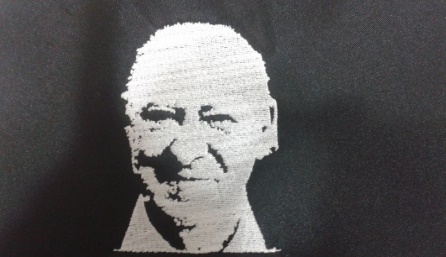 Maiatzak  20   Igandea  goizeko   10:00etan AÑORGA pilota lekuanALEBINA          LAURDENAK1º Partidua						2º Partidua						Las semifinales el 9 de Junio.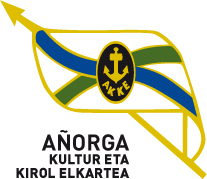 Txintxurreta - Artola (Hernani)516Raul - Antimasberes  ( Lagunak )Iruzubieta III  -  Olave  (Barberito)1610Ruiz  - Iturrioz (Zazpiturri)